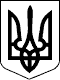 БЕРЕГІВСЬКА РАЙОННА ДЕРЖАВНА АДМІНІСТРАЦІЯЗАКАРПАТСЬКОЇ ОБЛАСТІР О З П О Р Я Д Ж Е Н Н Я__25.08.2021__                              Берегове                                      №__222__Про схвалення змін до Програми із підтримки законностіта правопорядку в Берегівському районі на 2021 рік	Відповідно до статей 6 і 39 Закону України  „Про місцеві державні адміністрації”, розглянувши клопотання Берегівської окружної прокуратури від 19.08.2021:	1.Схвалити наступні зміни до Програми із підтримки законності та правопорядкув Берегівському районі на 2021 рік (далі Програма):	1.1.Абзац одинадцятий розділу 5 Програми викласти у такій редакції: „матеріально-технічне, інформаційно-аналітичне забезпечення окружної прокуратури у реалізації пріоритетних напрямів діяльності у сфері кримінальної політики (придбання офісної та комп’ютерної техніки, засобів зв’язку, іншого обладнання та оргтехніки, господарського інвентаря, меблів, обладнання, будівельних матеріалів, витратних матеріалів та канцелярських товарів, а також службового автотранспорту”.	2. Контроль за виконанням цього розпорядження покласти на першого заступника голови райдержадміністрації Матія В.О.Голова державної адміністрації                                                     Ігор ВАНТЮХ